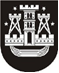 KLAIPĖDOS MIESTO SAVIVALDYBĖS TARYBASPRENDIMASDĖL klaipėdos miesto savivaldybės tarybos 2016 m. gruodžio 22 d. sprendimo Nr. T2-297 „Dėl aptarnavimo teritorijų klaipėdos miesto savivaldybės bendrojo ugdymo mokykloms priskyrimo“ pakeitimo2018 m. vasario 21 d. Nr. T2-31KlaipėdaVadovaudamasi Lietuvos Respublikos vietos savivaldos įstatymo 18 straipsnio 1 dalimi, Klaipėdos miesto savivaldybės taryba nusprendžia:Pakeisti Klaipėdos miesto savivaldybės tarybos 2016 m. gruodžio 22 d. sprendimo Nr. T2-297 „Dėl aptarnavimo teritorijų Klaipėdos miesto savivaldybės bendrojo ugdymo mokykloms priskyrimo“ priedą „Klaipėdos miesto savivaldybės bendrojo ugdymo mokyklų aptarnavimo teritorijos“:1.1. pakeisti 2.1 papunktį ir jį išdėstyti taip: pakeisti 2.4 papunktį ir jį išdėstyti taip:1.3. pakeisti 2.17 papunktį ir jį išdėstyti taip:1.4. pakeisti 3.4 papunktį ir jį išdėstyti taip:1.5. pakeisti 3.12 papunktį ir jį išdėstyti taip:Skelbti šį sprendimą Teisės aktų registre ir Klaipėdos miesto savivaldybės interneto svetainėje.”2.1.Klaipėdos Simono Dacho progimnazija (Kuršių a. 2/3)1–8 klasės (bendrosios, kryptingo meninio ugdymo, novatoriško verslumo ugdymo elementų)Savivaldybės teritorijos gatvės: Aukštoji g., Bažnyčių g., Bokštų g., Bružės g., Danės g., Daržų g., Didžioji Vandens g., K. Donelaičio g., Galinė g., H. Manto g. (iki S. daukanto g.), Jono g., Jūros g., Kalvių g., J. Karoso g., Kepėjų g., Kurpių g., Laivų skg., Liepų g., Ligoninės g., Mažoji Smilties g., M. Mažvydo al., Mėsininkų g., Naujojo sodo g., Naujoji Uosto g. (iki S. Daukanto g.), Pasiuntinių g., Pilies g. (iki Bružės g.), Puodžių g., Skerdėjų g., Smiltynės g., Sukilėlių g., Šaltkalvių g., Šaulių g. (iki S. Daukanto g.), M. Šerniaus g., S. Šimkaus g., Teatro g., Tiltų g., Tomo g., Turgaus g., Vytauto g., Vežėjų g., Uosto g. (iki Gegužės g.), Žvejų g. Priimant asmenis į novatoriško verslumo ugdymo elementų klases, pagal poreikį vykdomas motyvacijos vertinimas “;”2.4.Klaipėdos Maksimo Gorkio progimnazija (S. Daukanto g. 5)1–8 klasės (bendrosios)Savivaldybės teritorijos gatvės: Ajerų g., Akacijų g., Akmenų g., Alytaus g., Anykščių g., Antrosios Melnragės g., Apynių g., Arimų g., Artojo g., Audros g., Aukštoji g., Austėjos g., Aušrinės g., Aušros g., Ąžuolų g., V. Bajoro g., Baltijos 1-oji–14-oji g., Bangpūčio g., Bažnyčių g., Vilhelmo Berbomo g.,  Beržų g., Biržų g., Blušių g., Bokštų g., Bružės g., Miko Buntino g., Burių g., Dailės g., Dailidžių g., Danės g., Dariaus ir Girėno g., Daržų g., Daugulių g., S. Daukanto g., Debesų g., Didžioji Vandens g., Dobilo 1-oji, 2-oji g., K. Donelaičio g., Dragūnų g., Draugystės 1-oji–3-oji g., Drebulių g., Druskininkų g., Dvaro g., Eglių g., Erškėtrožių g., Gabijos g., Galinė g., Garažų g., Gedviliškės g., Gegužės g., Geležinkelio g., Gintaro g., Girininkijos g., L. Giros g., Griaustinio g., Gubojų g., Gudobelių g., Gulbių g., Inkaro 1-oji–3-ioji g., Įgulos g., Martyno Jankaus g., J. Janonio g., Jaunimo g., Jazminų g., Jogučių g., Jono g., Butkų Juzės g., Jūratės g., Jūros g., Kadagių g., Kalvių g., Kalvos g., I. Kanto g., Kareivinių g., Karklų g., J. Karoso g., Kaštonų g., Kepėjų g., Kėdainių g., Klaipėdos g., Klevų g., Kopų g., Kranto g., Kretingos g., Kupiškio g., Kurpių g., Labrenciškės g., Labrencų Dvaro g., Laivų skg., Lazdynų g., Lendrūnų g., Levandrų g., Prano Lideikio g., Liepojos g., Liepų g., Lietaus g., lietuvininkų a., Ligoninės g., Malūnininkų g., H. Manto g., Maumedžių g., Medeinos g., Mažoji Smilties g., Mažoji Vandens g., Mažojo Kaimelio g., M. Mažvydo al., Medelyno g., Medžiotojų g., Mėsininkų g., Mildos g., Miško g., Molėtų g., Molo g., Naujojo sodo g., Naujoji Uosto g., Neringos 1-oji, 2-oji g., Nėgių g., S. Nėries g., Otų g., Pajūrio g., Pakrantės g., Pakruojo g., Palangos g., Pamario g., Panevėžio g., Paribio g., Parko g., Pasiuntinių g., Pasvalio g., Perkūno g., Pilies g., Pievų g., Pievų tako g., Pylimo g., Plytų g., Prienų g., Priestočio g., Pušyno g., Pušyno skg., Puodžių g., Putinų g., Plytinės g., Jurgio Plonaičio g., Radviliškio g., Ramioji g., Raseinių g., Rasytės g., Ratilų g., Rėvos g., Ringelio g., Rokiškio g., Ruonių g., Salos g., Sankryžos g., Savanorių g., Senvagės g., Serviso g., Erdmono Simonaičio g., Skardžio g., Skautų g., Skerdėjų g., Skersinė g., Skroblų g., Slengių g., Slėnio g., Smalininkų g., Smėlio g., Smilčių g., Smilgų g., Smilties pylimo g., Smiltynės g., Sodų g., Sportininkų g., Stadiono g., Stalupėnų g., Stoklių g., Stoties g., Stovyklos g., Sukilėlių g., Sūkurio g., Šaltinio g, Šaltkalvių g., Šarlotės g., Šaulių g., M. Šerniaus g., Šiaurės pr., Šilo g., Šilėnų g., Šilojų g., Šiltnamių g., S. Šimkaus g., Šlaito g., Šlakių g., Šlamučių g., Šlavegių g., Šventosios g., Šviesos g., Švyturio g., Takoskyros g., Tauralaukio g., Tauro 1-oji–18-oji g., Teatro g., Tėkmės g., Tiltų g., Titnago g., Tomo g., Topolių g., Trilapio g., Tujų g., Tuopų g., Turgaus g., Turistų g., Ukmergės g., Uosių g., Uosto g., Utenos g., Užupio g., Vaivorykštės g., Vaivos g., Valstiečių g., Vasarotojų g., Versmės g. Veterinarijos g., Vežėjų g., Vėjo g., Vėtros g., Vienybės g., Vilties g., Virkučių g., Viršutinė g., Vytauto g., Zarasų g., J. Zauerveino g., J. Zembrickio g., Žemynos g., Žilvičių g., Žiobrių g., Žolynų g., Žvaigždžių g., Žvejonės g., Žvejų g.“;”2.4.Klaipėdos Maksimo Gorkio progimnazija (S. Daukanto g. 5)Humanistinės kultūros ugdymo elementų klasėsSavivaldybės teritorija. Priimant asmenis, pagal poreikį vykdomas motyvacijos vertinimas“;„2.17.Klaipėdos „Verdenės“ progimnazija (Kretingos g. 22)1–8 klasės (bendrosios)Savivaldybės teritorijos gatvės: Ajerų g., Alytaus g., Anykščių g., Aušrinės g.,  Ąžuolų g., V. Bajoro g., Baltijos 1-oji–14-oji g., Vilhelmo Berbomo g., Biržų g., Blušių g., Miko Buntino g., Dailės g., Dailidžių g., Dobilo 1-oji, 2-oji g., Dragūnų g., Draugystės 1-oji–3-oji g., Gedviliškės g., Geležinkelio g., Girininkijos g., L. Giros g., Gubojų g., H. Manto g. (nuo viaduko), Inkaro 1-oji–3-ioji g., Įgulos g., Martyno Jankaus g., Jogučių g., Jūratės g., Kaštonų g., Kėdainių g., Klevų g., Kranto g., Kretingos g., Kupiškio g., Labrenciškės g., Labrencų Dvaro g., Lendrūnų g., Prano Lideikio g., Liepojos g., Mažojo Kaimelio g., Medelyno g., Miško g., Molėtų g., Neringos 1-oji, 2-oji g., Pakrantės g., Pakruojo g., Panevėžio g., Parko g., Pasvalio g., Pievų g., Prienų g., Putinų g., Plytinės g., Jurgio Plonaičio g., Radviliškio g., Raseinių g., Ratilų g., Rėvos g., Rokiškio g., Salos g., Savanorių g., Senvagės g., Serviso g., Erdmono Simonaičio g., Skardžio g., Slėnio g., Smalininkų g., Stoklių g., Šaltinio g, Šarlotės g., Šiaurės pr., Šilojų g., Šiltnamių g., Šlamučių g., Šlavegių g., Šviesos g., Takoskyros g., Tėkmės g., Topolių g., Ukmergės g., Utenos g., Valstiečių g., Versmės g. Veterinarijos g., Zarasų g., Žilvičių g., Žolynų g.“;„3.4.Klaipėdos Baltijos gimnazija (Baltijos pr. 51) I–II klasės (bendrosios)Savivaldybės teritorijos gatvės: Agluonos g., Aguonų g., Alyvų g., Artojo g., Audėjų g., Aukštaičių g., baltijos pr. (nuo Šilutės pl. iki Minijos g.), Balandžių g., Barškių g., Bičiulių g., Bijūnų g., Birutės g., Darželio g., debreceno g. (lyginiai), Deimės g., Dienovidžio g., Dubysos g. (nuo Minijos g. iki Šilutės pl.), Dzūkų g., Gegučių g., Gerdaujos g., Gilijos g., Giraitės g., Graumenės g., Griežupės g., Jaunystės g., Joniškės g., Jotvingių g., Jurginų g., Jūreivių g., Kalnupės g., Kapsų g., Kauno g., Klemiškės g., Kombinato g., Paryžiaus Komunos g., Kražių g., Kuosų g., Labguvos g., Lakštučių g., Lankiškių g., Laukų g., Lelijų g., Mechanizacijos g., Medikių g., Medvėgalio g., Merkio g., Minijos g., Mituvos g., Mokyklos g., Naglio g., Naikupės g. (nelyginiai), Naktigonės g., nemuno g. (iki Naikupės g.), Nidos g., Obelų g., Panoramos g., Poilsio g., Priegliaus g., Ragainės g., Raganių 1-oji–4-oji g., Rambyno g., Rasos g., Raudonės g., Renetų g., Ryto g., Ryšininkų g., Rumpiškės g., Rūko g., Rūtų g., Saulės g., Saulėlydžio g., Saulėtekio g., Sausio 15-osios g. (lyginiai), Skinijos g., Slyvų g., Spindulio g., Strėvos g., Sudmantų g., Sulupės g., Šatrijos g., Šermukšnių g., Šienpjovių g., Šilutės pl. (nuo Sausio 15-osios g. iki Debreceno g.), Šturmanų g., Taikos pr. (nuo Sausio 15-osios g. iki Debreceno g.), Technikos g., Tekintojų g., Telšių g., Tilžės g., Tylos g., Tolminkiemio g., Trinyčių g., Tulpių g., Užlaukio g., Varnėnų g., Varnių g., Vasaros g., Verpėjų g., Vėluvos g., Vyšnių g., zanavykų g., Žalgirio g., Žemaičių g., Žuvėdrų tako g., Žvelsos g., ir kitų savivaldybių teritorijos “;„3.4.Klaipėdos Baltijos gimnazija (Baltijos pr. 51) Inžinerinio ugdymo, EMILE, nuotolinės, nuotolinės lituanistinės, ligoninės klasės ir klasės, pritaikytos judėjimo negalią turintiems asmenimsSavivaldybės teritorija ir kitų savivaldybių teritorijos. Priimant asmenis į inžinerinio ugdymo klases, pagal poreikį vykdomas motyvacijos vertinimas“;”3.12.Klaipėdos „Žemynos“ gimnazija (Kretingos g. 23)I–II klasės (bendrosios)Savivaldybės teritorijos gatvės: Ajerų g., Akacijų g., Akmenų g., Alytaus g., Anykščių g., Antrosios Melnragės g., Apynių g., Arimų g., Audros g., Austėjos g., Aušrinės g., Aušros g., Ąžuolų g., V. Bajoro g., Baltijos 1-oji–14-oji g., Bangpūčio g., Vilhelmo Berbomo g., Beržų g., Biržų g., Blušių g., Miko Buntino g., Burių g., Dailės g., Dailidžių g., Dariaus ir Girėno g. (lyginiai), Daugulių g., Debesų g., Dobilo 1-oji, 2-oji g., Dragūnų g., Draugystės 1-oji–3-ioji g., Drebulių g., Druskininkų g., Dvaro g., Eglių g., Erškėtrožių g., Gabijos g., Gedviliškės g., Geležinkelio g., Girininkijos g., L. Giros g., Gubojų g., Gudobelių g., Inkaro 1-oji–3-ioji g., Įgulos g., Martyno Jankaus g., Jaunimo g., Jazminų g., Jogučių g., Jūratės g., Kadagių g., Kareivinių g., Kaštonų g., Kėdainių g., Klaipėdos g., Klevų g., Kopų g., Kranto g., Kretingos g., Kupiškio g., Labrenciškės g., Labrencų Dvaro g., Lazdynų g., Lendrūnų g., Prano Lideikio g., Liepojos g., Lietaus g., Malūnininkų g., H. Manto g. (nuo viaduko), Maumedžių g., Mažojo Kaimelio g., Medeinos g., Medelyno g., Mildos g., Miško g., Molėtų g., Molo g., Neringos 1-oji, 2-oji g., Nėgių g., Otų g., Pajūrio g., Pakrantės g., Pakruojo g., Palangos g., Pamario g., Panevėžio g., Paribio g., Parko g., Pasvalio g., Perkūno g., Pievų g., Prienų g., Pušyno g., Pušyno skg., Putinų g., Plytinės g., Jurgio Plonaičio g., Radviliškio g., Raseinių g., Rasytės g., Ratilų g., Ringelio g., Rėvos g., Rokiškio g., Ruonių g., Salos g., Savanorių g., Senvagės g., Serviso g., Erdmono Simonaičio g., Skardžio g., Skautų g., Skersinė g., Skroblų g., Slengių g., Slėnio g., Smalininkų g., Smėlio g., Smilčių g., Smilgų g., Smilties pylimo g., Sportininkų g., Stadiono g., Stalupėnų g., Stoklių g., Stoties g., Stovyklos g., Šaltinio g, Šarlotės g., Šiaurės pr., Šilėnų g., Šilo g., Šilojų g., Šiltnamių g., Šlaito g., Šlakių g., Šlamučių g., Šlavegių g., Šventosios g., Šviesos g., Švyturio g., Takoskyros g., Tauralaukio g., Tauro 1-oji–18-oji g., Tėkmės g., Topolių g., Tujų g., Tuopų g., Ukmergės g., Utenos g., Uosių g., Užupio g., Turistų g., Vaivorykštės g., Vaivos g., Valstiečių g., Vasarotojų g., Versmės g. Veterinarijos g., Vėjo g., Vėtros g., Vienybės g., Virkučių g., Viršutinė g., Zarasų g., Žemynos g., Žilvičių g., Žiobrių g., Žolynų g., Žvaigždžių g., Žvejonės g., ir kitų savivaldybių teritorijos“.”3.12.Klaipėdos „Žemynos“ gimnazija (Kretingos g. 23)Klasikinio ugdymo elementų klasėsSavivaldybės teritorija. Priimant asmenis, pagal poreikį vykdomas motyvacijos vertinimas“.Savivaldybės merasVytautas Grubliauskas